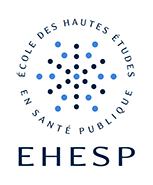 We strongly recommend you to read the entire application form before filling it inFor all applicants to one year MPH or two year MPH please choose specialization. Mandatory SectionEach applicant has to declare his/her wish to enrol either in the General program of the MPH or either in one of the Concentrations/tracks. To hold an MPH “concentration”, you have to choose all the minor and major modules (see beyond) BUT one (at most) from the same track. When 2 or more minor or major modules are from different tracks, the MPH is labelled as “General program”. For choosing the track please check the list of modules per track provided in Appendix 1 and read carefully the description of each module: http://mph.ehesp.fr/year-2/Minors are “orientation modules”	 2 modules are offered in each track.Majors are high standard “specialisation modules”	 3 modules are offered in each track.Important notice: admission in the MPH is primarily based on excellence. It also aims to compose groups of students from different backgrounds and with different professional perspectives. So that balance in the number of students in the seven tracks (including the general programme) is a selection criterion. Once admitted in the MPH for a given track, one-year or two-year students are expected to stick with the choices they were selected for.Completion of application I certify that the information presented in this application is accurate, complete, and honestly presented.I certify that all information submitted on my behalf, including letters of recommendation, is authentic.I understand and agree that any inaccurate or misleading information, as well as any omission of information, will result in the cancellation of any offer of admission, or for discipline, dismissal, or revocation of degree if discovered at a later time.I understand that my application and any materials submitted with my application becomes the property of EHESPI understand that the admission decision is final and not subject to appeal.I understand that I may be proposed to attend other minors and/or majors than the ones I selected, after evaluation of my choices and academic background by the Master executive committee; I will be asked to give approval to this alternative offer. I allow the release of my application materials to persons within EHESP for internal administrative purposes.I acknowledge that the contents of my file may not be released or forwarded to parties outside EHESP.I understand that letters of recommendation cannot be used for purposes other than review for admission.I agree with the statements here above Date and name CHECKLISTThis application form should be filled in and computer typed in English The following list will help you checking that you have fully completed the application form. Please be sure to attach all required documentsApplication Form filled in and uploaded before deadlineReasons for applying and career plansCurriculum VitaeAt least two letters of recommendationCopy of identity documentA scanned copy of the diplomas (minimum Bachelor for Master year 1 applicants) and the official translation in English or FrenchOfficial transcripts and mark sheets in English or French (or official translation in English from the candidate’s native language if not English or French) from all colleges and universities or any other institution of higher education attendedEvidence of language proficiencyPhotoAppendix 1Application formMaster of Public Health Personal details Mr 	 Ms	 Mrs Mr 	 Ms	 MrsLast (family) name  Last (family) name  Last (family) name  Spouse nameFirst nameFirst nameDate of birth Place of birth (country)Place of birth (country)Place of birth (country)Place of birth (country)CitizenshipPermanent address Address Address Address Permanent address Post code - CityPost code - CityPost code - CityPermanent address CountryCountryCountryPhone number E-mail (compulsory)E-mail (compulsory)AdmissionAdmission 	  Master program in two yearsAdmission in the second year is contingent upon good results in the first year. 	 Master program in one yearMust hold a Master year 1 degree or equivalent If you request a direct admission in the one-year MPH program and do not come from a public health pathway, please explain the reason of this choice StatusStatusStatusStatusStatusStatusInitial trainingYou are French or from a European countryYou are in 2013-2014 a regular studentYou have completed your Bachelor’s degree, or Master’s degree or equivalent in 2013-2014You have not interrupted your studies for more than a year before applying to the MPH courseYou are French or from a European countryYou are in 2013-2014 a regular studentYou have completed your Bachelor’s degree, or Master’s degree or equivalent in 2013-2014You have not interrupted your studies for more than a year before applying to the MPH courseYou are French or from a European countryYou are in 2013-2014 a regular studentYou have completed your Bachelor’s degree, or Master’s degree or equivalent in 2013-2014You have not interrupted your studies for more than a year before applying to the MPH courseYou are French or from a European countryYou are in 2013-2014 a regular studentYou have completed your Bachelor’s degree, or Master’s degree or equivalent in 2013-2014You have not interrupted your studies for more than a year before applying to the MPH courseYou are French or from a European countryYou are in 2013-2014 a regular studentYou have completed your Bachelor’s degree, or Master’s degree or equivalent in 2013-2014You have not interrupted your studies for more than a year before applying to the MPH course	Continuous 	training You are French or from a European countryYou stopped your studies in 2013 or before You are working or unemployed You are French or from a European countryYou stopped your studies in 2013 or before You are working or unemployed You are French or from a European countryYou stopped your studies in 2013 or before You are working or unemployed You are French or from a European countryYou stopped your studies in 2013 or before You are working or unemployed You are French or from a European countryYou stopped your studies in 2013 or before You are working or unemployed 	Continuous 	training Funding My employer Another institutionName 	Continuous 	training Funding My employer Another institutionAddress	Continuous 	training Funding My employer Another institutionContact person	Continuous 	training Funding My employer Another institutionPhone	Continuous 	training Funding My employer Another institutionE-mail (compulsory)	Continuous 	training FundingMyselfMyselfMyselfMyself International cooperation If you are a non-European student. 
Do not forget to fill-in the funding section as if you were a continuous training student.If you are a non-European student. 
Do not forget to fill-in the funding section as if you were a continuous training student.If you are a non-European student. 
Do not forget to fill-in the funding section as if you were a continuous training student.If you are a non-European student. 
Do not forget to fill-in the funding section as if you were a continuous training student.If you are a non-European student. 
Do not forget to fill-in the funding section as if you were a continuous training student.Education backgroundEducation backgroundEducation backgroundEducation backgroundEducation backgroundEducation backgroundName of institution(s)most recent first City – CountryField Degree obtained/expected Year Name of institution(s)most recent first City – CountryField Degree obtained/expected Year Work experience(s) – Including internship if relevantWork experience(s) – Including internship if relevantWork experience(s) – Including internship if relevantWork experience(s) – Including internship if relevantWork experience(s) – Including internship if relevantCurrent / most recent position Company Departement Duration ResponsabilitiesTasksOthers previous relevant positions or internships PositionOthers previous relevant positions or internships Company Others previous relevant positions or internships TasksLanguage requirementLanguage requirementLanguage requirementLanguage requirementLanguage requirementLanguage requirementLanguage requirementLanguage requirementLanguage requirementLanguage requirementLanguage requirementLanguage requirementLevel in EnglishTOEFL based testPaperPaperPaper > 550TOEIC > 750 Native language  Native language  Native language English a very command of English is required to attend the MPHLevel in EnglishTOEFL based testComputer Computer Computer  > 213IELTS > 6One year of studies in English at the minimumOne year of studies in English at the minimumOne year of studies in English at the minimumNative English  essential to provide appropriate certificates giving evidence of the required language proficiencyLevel in EnglishTOEFL based testInternetInternetInternet >  80IELTS > 6One year of studies in English at the minimumOne year of studies in English at the minimumOne year of studies in English at the minimumNative English  essential to provide appropriate certificates giving evidence of the required language proficiency Note that these certificates must not be older than 4 years Note that these certificates must not be older than 4 years Note that these certificates must not be older than 4 years Note that these certificates must not be older than 4 years Note that these certificates must not be older than 4 years Note that these certificates must not be older than 4 years Note that these certificates must not be older than 4 yearsOne year of studies in English at the minimumOne year of studies in English at the minimumOne year of studies in English at the minimumFrench a basic knowledge can also be helpful Working experiences or long courses in English can be examined as a proof of your proficiency. In this case, please submit any relevant document Working experiences or long courses in English can be examined as a proof of your proficiency. In this case, please submit any relevant document Working experiences or long courses in English can be examined as a proof of your proficiency. In this case, please submit any relevant document Working experiences or long courses in English can be examined as a proof of your proficiency. In this case, please submit any relevant document Working experiences or long courses in English can be examined as a proof of your proficiency. In this case, please submit any relevant document Working experiences or long courses in English can be examined as a proof of your proficiency. In this case, please submit any relevant document Working experiences or long courses in English can be examined as a proof of your proficiency. In this case, please submit any relevant document Working experiences or long courses in English can be examined as a proof of your proficiency. In this case, please submit any relevant document Working experiences or long courses in English can be examined as a proof of your proficiency. In this case, please submit any relevant document Working experiences or long courses in English can be examined as a proof of your proficiency. In this case, please submit any relevant documentFrench a basic knowledge can also be helpfulInformation about language testingInformation about language testingInformation about language testingIELTS – International English language testing systemIELTS – International English language testing systemIELTS – International English language testing systemIELTS – International English language testing systemIELTS – International English language testing systemIELTS – International English language testing systemIELTS – International English language testing system http://www.ielts.org http://www.ielts.orgInformation about language testingInformation about language testingInformation about language testingTOELF / TOEIC - Test of English as a foreign languageTOELF / TOEIC - Test of English as a foreign languageTOELF / TOEIC - Test of English as a foreign languageTOELF / TOEIC - Test of English as a foreign languageTOELF / TOEIC - Test of English as a foreign languageTOELF / TOEIC - Test of English as a foreign languageTOELF / TOEIC - Test of English as a foreign language http://www.ielts.org http://www.ielts.orgLevel in French Level in French Level in French  Null  Null  Null  Null  Null  Null  Null Level in French Level in French Level in French Level in French Level in French Level in French  Basic acknowledge  Basic acknowledge  Basic acknowledge  Basic acknowledge  Basic acknowledge  Basic acknowledge  Basic acknowledge Level in French Level in French Level in French  Fair – Good mastering (at least 5 years of training) Fair – Good mastering (at least 5 years of training) Fair – Good mastering (at least 5 years of training) Fair – Good mastering (at least 5 years of training) Fair – Good mastering (at least 5 years of training) Fair – Good mastering (at least 5 years of training) Fair – Good mastering (at least 5 years of training)Letters of recommendationLetters of recommendationLetters of recommendationLetters of recommendationLetters of recommendationLetters of recommendationLetters of recommendationLetters of recommendationLetters of recommendationLetters of recommendationLetters of recommendationLetters of recommendationLetters of recommendationPersons who provide written recommendations on your behalfPersons who provide written recommendations on your behalfPersons who provide written recommendations on your behalfNameNameNameNameNameNamePhoneMailMailMailPersons who provide written recommendations on your behalfPersons who provide written recommendations on your behalfPersons who provide written recommendations on your behalf1Persons who provide written recommendations on your behalfPersons who provide written recommendations on your behalfPersons who provide written recommendations on your behalf2Persons who provide written recommendations on your behalfPersons who provide written recommendations on your behalfPersons who provide written recommendations on your behalf3 Recommendation letters should be typed on headed paper stamped and should be uploaded by the applicant with the other documents submitted Recommendation letters should be typed on headed paper stamped and should be uploaded by the applicant with the other documents submitted Recommendation letters should be typed on headed paper stamped and should be uploaded by the applicant with the other documents submitted Recommendation letters should be typed on headed paper stamped and should be uploaded by the applicant with the other documents submitted Recommendation letters should be typed on headed paper stamped and should be uploaded by the applicant with the other documents submitted Recommendation letters should be typed on headed paper stamped and should be uploaded by the applicant with the other documents submitted Recommendation letters should be typed on headed paper stamped and should be uploaded by the applicant with the other documents submitted Recommendation letters should be typed on headed paper stamped and should be uploaded by the applicant with the other documents submitted Recommendation letters should be typed on headed paper stamped and should be uploaded by the applicant with the other documents submitted Recommendation letters should be typed on headed paper stamped and should be uploaded by the applicant with the other documents submitted Recommendation letters should be typed on headed paper stamped and should be uploaded by the applicant with the other documents submitted Recommendation letters should be typed on headed paper stamped and should be uploaded by the applicant with the other documents submitted Recommendation letters should be typed on headed paper stamped and should be uploaded by the applicant with the other documents submittedMinor and Major choice - All minor or major modules last one week.Minor and Major choice - All minor or major modules last one week.Minor and Major choice - All minor or major modules last one week.Minor and Major choice - All minor or major modules last one week.Please note that only one track can be selected among the 7 tracks proposed. If you quote more than one track, your application will be studied as a “General program” application.Please note that only one track can be selected among the 7 tracks proposed. If you quote more than one track, your application will be studied as a “General program” application.Please note that only one track can be selected among the 7 tracks proposed. If you quote more than one track, your application will be studied as a “General program” application.Please note that only one track can be selected among the 7 tracks proposed. If you quote more than one track, your application will be studied as a “General program” application.TracksYour selection:(Tick the box appropriate to your choice)MinorsMajorsTracksYour selection:(Tick the box appropriate to your choice)Indicate modules’ identification numbers by using the document in Appendix 1Indicate modules’ identification numbers by using the document in Appendix 1Social & Behavioural sciences in public health –SBSPH Management & health policy sciences - MHPSInformation sciences & biostatistics - ISBEpidemiology - EPIEnvironmental & occupational health sciences - EOHSHumanitarian Health - HHGeneral programSocial and Behavioral SciencesIn Public Health (SBSPH)208209220221222Minor A SBSPH Evaluation of public health programs Minor B SBSPH  Health promotion and Health EducationMajor A SBSPH Decision analysis in public healthMajor B SBSPH Aging, Long term care and chronic disease    Major C SBSPH Innovation and advanced methods in evaluation of innovation Epidemiology(EPI)210211
238223224 225Minor A EPI  Infectious Disease Epidemiology Minor B EPI Chronic Disease EpidemiologyMinor C EPI Perinatal et Pediatric EpidemiologyMajor A EPI Design, Concept and Methods in EpidemiologyMajor B EPI Analysis in EpidemiologyMajor C EPI Analysis in Epidemiology (II) SAS Software Management& Health policy sciences (MHPS)212213
226227228Minor A MHPS Financing health careMinor B MHPS Management tools in health services and systemsMajor A MHPS Health Care ManagementMajor B MHPS  International comparisons of health systems and policies Major C MHPS Innovative Success Strategies in Public Health & Health Care Delivery for the New Millennium”Information Sciences & 
Biostatistics (ISB)215216229 230231Minor A ISB Introduction to R: computing, graphics and statistics Minor B ISB Survival Analysis Major A ISB Modelling of infectious diseasesMajor B ISB Multi-Level AnalysisMajor C ISB Geographic Information system (GIS)Environmental & Occupational Health Sciences(EOHS)216217232233234Minor A EOHS  Health Risk Assessment Minor B EOHS Global Environmental Change and Health Major A EOHS Advanced Global Environmental Change and HealthMajor B EOHS  Advanced issues in risk assessment Major C EOHS Critical windows of exposures and vulnerability                                                                                                               HumanitarianHealth(HH)218219235
236
237Minor A HH Environment of the humanitarian actionMinor B HH  Humanitarian health & social sciencesMajor A HH Humanitarian health in crisis situationsMajor B HH Health policies & Health Systems in developing countries  Major C HH Humanitarian health information management and operational research